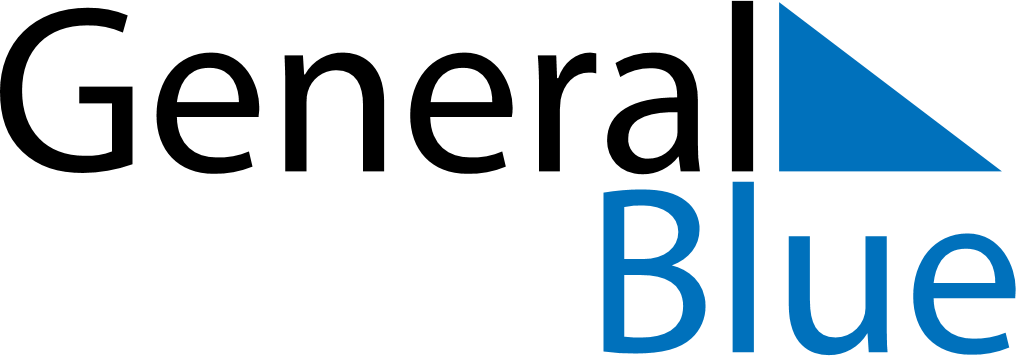 2022 – Q3Guadeloupe  2022 – Q3Guadeloupe  2022 – Q3Guadeloupe  2022 – Q3Guadeloupe  2022 – Q3Guadeloupe  JulyJulyJulyJulyJulyJulyJulyMONTUEWEDTHUFRISATSUN12345678910111213141516171819202122232425262728293031AugustAugustAugustAugustAugustAugustAugustMONTUEWEDTHUFRISATSUN12345678910111213141516171819202122232425262728293031SeptemberSeptemberSeptemberSeptemberSeptemberSeptemberSeptemberMONTUEWEDTHUFRISATSUN123456789101112131415161718192021222324252627282930Jul 14: Bastille DayJul 21: Victor Shoelcher DayAug 15: Assumption